ТуберкулёзТуберкулёз – инфекционное заболевание, вызываемое микобактериями туберкулёза и характеризующееся развитием клеточной аллергии, специфических гранулём в различных органах и тканях полиморфной клинической картиной. Характерно поражение лёгких, лимфатической системы, костей, суставов, мочеполовых органов, кожи, глаз, нервной системы. При отсутствии лечения болезнь прогрессирует и заканчивается фатально. Инфекционная природа туберкулёза была доказана немцем Робертом Кохом в 1882 году. Именно он открыл микобактерию, вызывающую болезнь и скромно назвал ее "палочкой Коха". В отличие от других микробов, микобактерия туберкулёза чрезвычайно живуча: отлично себя чувствует и в земле, и в снегу, устойчива к воздействию спирта, кислоты и щелочи. Погибнуть она может лишь под длительным воздействием прямых солнечных лучей, высоких температур и хлорсодержащих веществ. Третья часть населения мира инфицирована микобактерией туберкулёза. Ежегодно 10 млн. человек заболевает бациллярными формами туберкулёза (предположительно ещё столько же – туберкулёзом без бактериовыделения). 60% случаев приходится на развивающиеся страны. 3-4 млн. человек ежегодно умирают от туберкулёза, что составляет около 6% от всех смертных случаев во всём мире. Туберкулёз передаётся от человека к человеку воздушно-капельным путём (возможны, но редки алиментарный, перкутанный и вертикальный пути заражаения). Каждый больной с активным бациллярным туберкулёзом способен заразить в среднем 10-15 человек. Хотя туберкулёз не относят к высококонтагиозным заболеваниям, 25-50% тесно и длительно контактирующих с бактериовыделителями инфицируются. Заразиться туберкулёзом – не значит заболеть. Только 5-15% инфицированных заболевает, у остальных вырабатывается нестерильный иммунитет. Особенно заразны пациенты с туберкулёзом гортани, бронхов и деструктивными формами легочного тебуркулёза.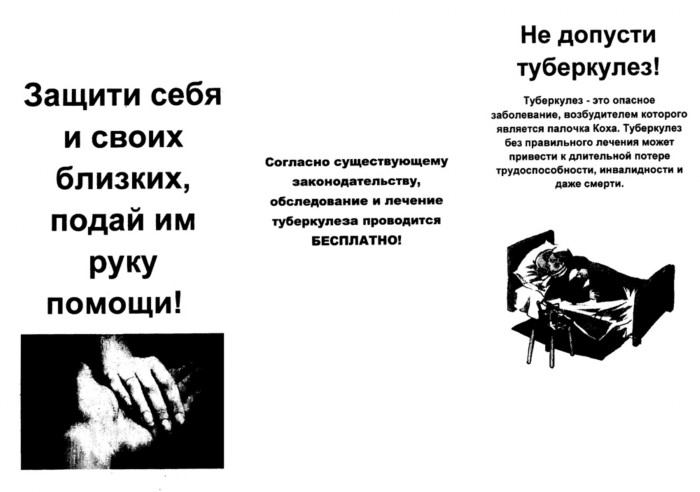 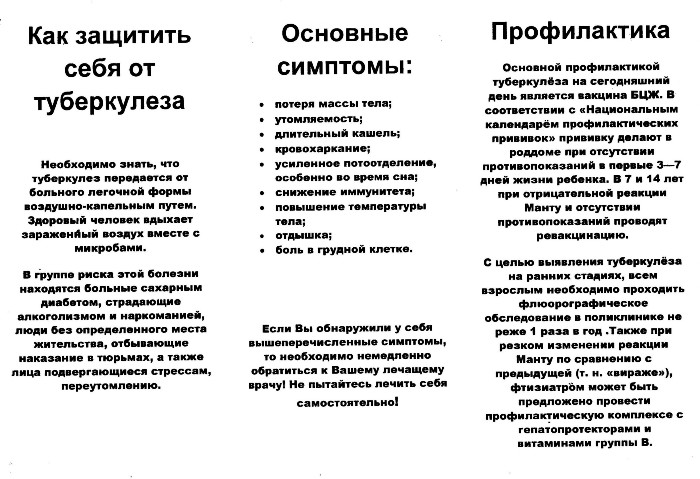 